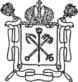 Государственное бюджетное общеобразовательное учреждение средняя общеобразовательная школа № 182Красногвардейского района Санкт-Петербурга Концепция развитиягосударственного бюджетного общеобразовательного учреждениясредней общеобразовательной школы № 182Красногвардейского района Санкт-Петербургана период 2023-2025 годы«Школа социокультурного развития ивоспитания обучающихся» 2023ОглавлениеКонцепция развития. 										3Введение 												3Анализ текущего состояния школы и рисков снижения образовательных результатов          4Сведения о школе											4Образовательные результаты									6Материально-техническое оснащение  								8Риски снижения образовательных результатов							9Лица, ответственные за реализацию концепции 							14Концепция развитияВведение	Концепция развития ГБОУ СОШ № 182 на 2023-2026 годы – стратегический документ, разработанный в целях определения существующих ограничений развития и путей перехода образовательной организации в эффективный режим работы.	Концепция развития направленна на поддержание достижения приоритетных целей развития системы образования, закреплённых в Стратегии развития образовательной системы Красногвардейского района на период 2018-2024 гг.	Указом Президента Российской Федерации от 07.05.2018 № 204 «О национальных целях и стратегических задачах развития Российской Федерации на период до 2024 года» определены задачи:по обеспечению глобальной конкурентоспособности российского образования, вхождению Российской Федерации в число десяти ведущих стран мира по качеству общего образования;по воспитанию гармонично развитой и социально ответственной личности на основе духовно-нравственных ценностей народов Российской Федерации, исторических и национально-культурных традиций.	Вместе с тем следует учитывать, что в школе складываются уникальные условия образовательного процесса, обусловленные разнообразными внешними и внутренними факторами. Концентрация негативных факторов приводит к повышению рисков низких образовательных результатов. Поэтому достижение поставленных задач развития школой зависит от эффективности выявления и преодоления ограничений.	Концепция описывает существующие вызовы развития, цели, задачи, показатели развития образовательной организации, сущность и механизмы планируемых изменений по достижению ожидаемых результатов развития в соответствии с задачами муниципальной, региональной и федеральной образовательной политики.	Приоритетами развития образовательной организации являются:совершенствование условий реализации основной образовательной программы и программы воспитательной работы;развитие внутришкольной системы оценки качества образования;повышение объективности проведения самообследования;развитие профессиональных компетенций педагогов и администрации;формирование условий для раскрытия потенциала личности каждого обучающегося.Анализ текущего состояния школы и рисков снижения образовательных результатов.Сведения о школе.Таблица 1Правила приема граждан в общеобразовательную организацию ГБОУ среднюю школу №182 на обучение по образовательным программам начального общего, основного общего и среднего общего образования, утв. Приказом № 226 от «24» марта 2023 г. Правила приёма детей размещены и находятся в свободном доступе на сайте Школы, а так же на информационном стенде (в вестибюле Школы).Учащимся нашей Школы предоставляется выбор формы образования: очное; обучение на дому (по медицинским показаниям); семейное обучение; дистанционное обучение детей-инвалидов и часто болеющих детей.Ежегодно в первый класс Школы поступают 90 учащихся. Следует отметить, что среди них 40% учащихся, чьи братья или сестры учатся или учились в нашей Школе, а также дети выпускников Школы. 	В последние годы идет увеличение количества учебных коллективов за счет открытия третьего класса в параллелях начальной школы. В 2022 году отмечено увеличение контингента школы на 58 обучающихся. Теперь и параллель 5-х классов состоит из учебных коллективов. Средняя наполняемость классов - 31,2 обучающийся. Увеличение контингента обучающихся сильно влияет на процесс развития школы и уровень успеваемости в классах. Динамика роста контингента за 2020-22 гг.  Таблица 2Кадровое обеспечение.Для оценки кадрового потенциала в соответствии с приказом Министерства образования и науки РФ были проанализированы следующие показатели:уровень образования и квалификации педагогических кадров;распределение педагогических работников по возрасту и стажу работы;анализ профессиональных дефицитов педагогов Таблица 3Средний возраст педагогов в 2022 году составляет 45,1 года. 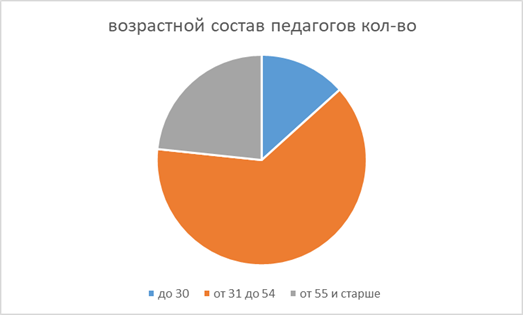 94,5% педагогов школы имею высшее профессиональное образование, остальные 6,5 % - среднее специальное образование. Педагогический коллектив регулярно обновляется с притоком молодых учителей, которые либо недавно закончили вуз, либо проходят обучение в магистратуре, либо приняли решение вернуться в профессию после перерыва (работа в других отраслях). В 2022 года в школу пришли 9 педагогов в возрасте от 20 до 45 лет.  В штат педагогических работников, кроме учителей, входят:педагоги дополнительного образования ОДОД (8 чел.)2 педагога-психолога (+1 с 01.09.2022 г.), социальный педагог, 2 методиста (+1 с 01.09. 2022 г.) преподаватель-организатор ОБЖ, 2 педагога-организатора (основная школа и ШСК), учитель-логопед. В ходе мониторинга профессиональных дефицитов, были выявлены общие для всех педагогов профессиональные дефициты:Психолого-педагогические дефициты:Взаимодействие с обучающимися в процессе развивающей деятельностиКоммуникативные умения педагога в процессе оказания адресной помощи обучающимся.Методические дефициты:Основы формирования содержания образованияФормы реализации учебного процессаКаждый педагог получил отчет о своих предметных дефицитах.Образовательные результаты Анализ промежуточной аттестации обучающихся за отчетный период, показывает, что результаты обучающихся школы соответствуют требованиям ФГОС НОО, ФГОС ООО,ФГОС СОО. Таблица 4По приведенной статистике видно, что за последние три года выросло количество обучающихся, образовательные результаты которых снизились, и если средний балл по школе остается примерно на одном уровне, то процент учащихся, закончивших учебный год без «3» значительно снизился (за три года на 35 %). Внешний мониторинг ФГОС (ВПР и РДР) за период 2020-2022 годТаблица 5Таблица 6Региональная диагностика (средний балл из 20 мах) Таблица 7Результаты государственной итоговой аттестации. Государственная итоговая аттестация за курс основной школы (ОГЭ)Таблица 8Государственная итоговая аттестация за курс средней школы (ЕГЭ) Таблица 9 Из представленных в таблицах 8 и 9 данных следует, что уровень готовности выпускников и основной и средней школы к итоговой аттестации снизился, увеличилось число неудовлетворительных отметок по основным предметам (русский и математика), что привело в итоге к увеличению невыданных аттестатов, как за курс основной, так и за курс средней школы. Материально-техническое оснащениеМатериально-техническая база школы соответствует целям и задачам ОУ, способствует созданию соответствующей образовательной и социальной среды и обеспечивают реализацию ФГОС. Состояние материально-технической базы и содержание здания ОУ соответствует санитарным нормам и пожарной безопасности. Школа размещена в двух-четерех этажном здании (общей площадью 5542 кв.м), введено в эксплуатации в 1981 году на благоустроенном земельном участке (общей площадью 13509 кв.м). Территория ОУ ограждена забором,  установлено видеонаблюдение. Въезды и входы на территорию ОУ имеют твердое покрытие. По периметру здания установлено электрическое освещение. Здание подключено к централизованным инженерным сетям (холодному, горячему водоснабжению, канализации, отоплению). Для обеспечения безопасности пребывания детей и сотрудников в школе смонтирована и исправно функционирует автоматическая пожарная сигнализация. Средства огнетушения и электробезопасности имеются в достаточном количестве.Площадь кабинетов от 54,7 до 72,1 кв. м.  Кабинеты оборудованы:Начальная школа: магнитно-маркерными и интерактивными досками; средняя школа: магнитно-маркерными и интерактивными досками или мультимедийными проекторами.двухместными или одноместными ученическими столами и стульями, регулируемыми по высоте; персональными компьютерами для педагогов.Характеристика материально-технической базы и информационных ресурсов Специализированные кабинеты химии, физики и биологии оборудованы демонстрационными столами, а в кабинете физики нерегулируемыми столами с подводкой электроэнергии 36 В. Кабинеты информатики оснащены компьютерами, мультимедиа-проекторами. В одном из классов размещен мобильный компьютерный класс и проводятся занятия по робототехнике, черчению и 3D-моделированию. Имеется специализированный кабинет ОБЖ.  Кабинет обслуживающего труда состоит из модуля кулинарии и швейного цеха. Кабинет кулинарии оборудован электрическими плитами, электрическим чайником, кухонным гарнитуром для хранения столовых приборов и кухонной посуды, двухгнездовая раковина с подводкой холодной и горячей воды. Для теоретических и практических занятий в кабинете технологии установлена ученическая мебель. Спортивные залы оборудованы спортивным инвентарем (мячи, скакалки, обручи), волейбольной и баскетбольной сетками, гимнастическим конем.  Тренажерный зал оборудован универсальными тренажерами на разные группы мышц.Танцевальный зал оборудован зеркалами и хореографическим станком.В школе созданы санитарно-гигиенические условия, соответствующие правилам и нормам СанПин для осуществления учебно-воспитательного процесса. Администрацией школы контролируется санитарно-гигиеническое состояние классных кабинетов, бытовых помещений. ОУ имеет спортивную зону на пришкольной территории:•	футбольное поле с искусственным покрытием (2012 г. ввода в эксплуатацию) •	беговую дорожку;•	волейбольную площадку.В ОУ созданы условия для безопасного пребывания детей:-	система контроля доступа (турникеты);-	видеонаблюдение в здании и по периметру территории;-	кнопка тревожной сигнализации (в том числе РКТС 2 шт.). -	автоматическая система пожарного оповещения;-	схемы эвакуации при ЧС и средства пожаротушения.Вывод: в ОУ созданы условия, которые отвечают потребностям всех участников образовательного процесса и способствуют эффективности и результативности образования.Риски снижения образовательных результатов	В основе целей и задач развития образовательной организации лежит детализированный анализ вызовов и рисков её развития. По итогам проведённого мониторинга выявлены следующие риски.	Дефициты материально-технического оснащения выражены в средней степени. Дефициты оснащения могут создавать угрозы для реализации образовательной программы школы. В школе наиболее значимым дефицитом стал недостаточный уровень (качество и наличие) учебных материалов, что может негативно сказываться на образовательных результатах обучающихся.	Так как данный риск для школы имеет невысокий уровень выраженности, администрация и педагогический совет принял решение держать его в виду, принимать профилактические меры по недопущению его увеличения, но в качестве основного в программу развития школы не принимать. При этом следует учитывать, что школа в 2022 году вошла в программу капитального ремонта и проект капитального ремонта здания уже находится в стадии прохождения государственной экспертизы. 	Существенным риском для развития нашей образовательной организации является несформированность внутришкольной системы профессионального развития педагогов. 	Наличие возможности для развития профессиональных компетенций учителя непосредственно во время учебного процесса – важнейшая характеристика образовательной организации.	Внешние условия, в которых работает школа, непрерывно меняются: обновляются вызовы внешней среды, возникают контекстные риски. В этой связи для обеспечения эффективной работы внутришкольной системы профессионального развития педагогов, в том числе для профилактики рисков, возникающих при работе с контингентом обучающихся, необходима корректная самооценка рисков образовательной организации и объективная система внутренней оценки качества образования.	Высокими показателями наличия факторов риска несформированности внутришкольной системы профессионального развития педагогов в нашей школе являются: Недостаточный уровень инструментализации ВСОКОНизкая доля учителей, сообщающих о возможности получить методическую помощь в школеНизкая доля учителей, прошедших курсы повышения квалификации, соответствующие их профессиональным потребностямНизкая доля учителей, удовлетворённых возможностями для профессионального развитияНизкая доля учителей, вовлечённых в систему наставничества (менторства)Низкая доля учителей, включённых в процесс профессионального сопровождения после прохождения курсов повышения квалификацииНизкая эффективность методических мероприятийНизкая доля учителей, уверенных в том, что могут помочь обучающимся ценить учёбуНизкий уровень использования цифровых образовательных ресурсов учителямиНизкая оценка профессиональных компетенций учителейНедостаточный уровень учёта индивидуальных возможностей обучающихся в учебном процессеНизкий уровень использования учителями элементов формирующего оцениванияНизкий уровень использования современных педагогических технологий.Анализ сильных и слабых сторон школы с точки зрения сформированности внутришкольной системы профессионального развития педагогов и системы непрерывного повышения квалификации учителями школы.	Второй высоко выраженный риск для школы - низкое качество профессиональных коммуникаций между участниками образовательных отношений. При недостаточной коммуникации в образовательной организации учителя и родительская общественность могут демонстрировать низкую готовность решения вызовов, возникающих в образовательном процессе.	Причины низкой вовлечённости учителей в образовательный процесс различны: отсутствие эффективной коммуникации с руководством образовательной организации, профессиональное выгорание – накопленное за время работы эмоциональное истощение, причиной которого является недостаточное понимание целей своей деятельности и владение инструментами их достижения. Невовлечённые родители не только могут снижать учебную мотивацию за счёт предъявления завышенных требований или, напротив, демонстративного безразличия к учебным делам школьника. Часто родители не знают о доступных способах поддержания учебного процесса своих детей, а школа не может обеспечить должный уровень консультаций.	Показателями низкого уровня коммуникаций в школе являются:Низкое качество профессионального взаимодействия в педагогическом коллективе школы;Низкий уровень вовлечённости родителей в учебный процесс.	Таким образом, перед школой стоит задача повышения качества коммуникаций во внутренней и внешней среде, повышение готовности занимать лидерскую позицию в отношении вовлечения родителей, развитие подходов взаимодействие с окружающую школу средой. Анализ сильных и слабых сторон школы с точки зрения качества профессиональных коммуникаций между участниками образовательных отношенийПоследний риск высокого уровня, который показал анализ - пониженный уровень качества школьной образовательной и воспитательной среды, который также создаёт риски снижения образовательных и воспитательных результатов школьного обучения.	В первую очередь, школьное благополучие, или школьный климат, характеризуется уровнем удовлетворения учебных потребностей обучающихся. При этом чем сложнее контингент обучающихся в школе, тем более индивидуальными могут быть потребности.	Лидерство руководства образовательной организации является одним из ключевых условий, определяющих её успешность. Лидерство в вопросе развития качестве школьной среды связано с готовностью руководства школы формулировать миссию образовательной организации и реализовывать её через поиск и внедрение работающих практик.	Школьное благополучие также связано с уровнем профессионализма педагогического коллектива, который предполагает как индивидуальное мастерство школьных учителей, так и развитые навыки педагогического взаимодействия, эффективного использования имеющихся ресурсов и готовности принимать на себя ответственность за определённые решения (например, о пересмотре школьной образовательной программы).	Успешность повышения качества школьной образовательной среды зависит от информированности педагогов о проблемах в обучении конкретных обучающихся и их готовности придерживаться единой стратегии их обучения.	Исходя из характеристики этого риска, педагогический коллектив школы считает, что реализация программы по нивелированию двух предыдущих рисков (несформированность внутришкольной системы профессионального развития педагогов и низкое качество профессиональных коммуникаций между участниками образовательных отношений),  связанных с профессиональной деятельностью педагогов, позволит снизить уровень риска качества образовательной и воспитательной среды. 	Важный показатель данного риска, который для нашей школы является наиболее значимым, это показатель уровня профориентационной работы школы. Его мы будем рассматривать в общем списке показателей для ликвидации предыдущих двух рисков. 	Итак, на основании проведенного анализа, с учетом выявленного рискового профиля определены следующие направления:1.	Формирование внутришкольной системы профессионального развития педагогов.2.	Повышение качества профессиональных коммуникаций между участниками образовательных отношений. Лица, ответственные за реализацию концепцииФункциональные обязанности:Директор:разработка концептуальных оснований, стратегических целей образовательной организации, определение критериев оценивания реализации Концепции, общий контроль перехода школы в эффективный режим работы;обеспечение активного взаимодействия и сотрудничества участников образовательного процесса; внедрение метода управления по результатам;управление бюджетом;заключение договоров о сетевом взаимодействии.Заместители директора по учебно-воспитательной и воспитательной работе:разработка и корректировка нормативно-правовых документов;организация сетевой формы взаимодействия участников образовательного процесса (учащихся, родителей, педагогических работников, социальных партнёров);организация повышения квалификации педагогических кадров;развитие творческих инициатив педагогических работников, обобщение и распространение передового опыта;оказание информационно-методической помощи в планировании перспектив развития педагогических работников;организация взаимопосещения уроков, внеурочной деятельности с последующим самоанализом и анализом достигнутых результатов;формирование системы наставничества;анализ состояния преподавания по итогам промежуточного, итогового контроля, в том числе с использованием возможностей модуля «Знак» АИСУ «Параграф»;текущий контроль реализации перехода школы в эффективный режим работы.Педагог-психолог:реализация психологической поддержки участников образовательного процесса (учащихся, педагогов, родителей);выявление учащихся, имеющих личностные, познавательные трудности в обучении; разработка индивидуальных целей для каждого учащегося;сопровождение учащихся по разработке индивидуально образовательно-профессионального маршрута;участие в обновлении психолого-педагогического сопровождения обучающихся;проведение опросов, диагностики с целью определения эффективности работы.Педагогические работники:обеспечение предметной готовности обучающихся;проведение предметной диагностики с целью оценки уровня усвоения учащимися учебной программы, в том числе с использованием возможностей модуля «Знак» АИСУ «Параграф»;проведение индивидуальных и групповых занятий в рамках учебного плана;повышение профессиональной квалификации и компетентности по вопросам психолого-педагогического сопровождения, профессионального самоопределения разных категорий учащихся; освоение новых образовательных технологий, активных методов обучения и др.;активное использование в образовательном процессе приемов, способствующих повышению учебной мотивации учащихся;участие в создании банка оценочных материалов в том числе в модуле «Знак» АИСУ «Параграф»;разработка индивидуального плана развития.Классный руководитель: информирование и осуществление постоянной связи между субъектами образовательного процесса;оказание психолого-педагогической поддержки учащихся;морально-эмоциональная поддержка учащихся, родителей (законных представителей); Для реализации Концепции необходим определенный объем финансовых ресурсов, часть которых должна быть направлена на материальное стимулирование педагогических работников - участников Концепции, на курсы повышения квалификации.  ПРИНЯТО общим собраниемПротокол № 7от 04.04.2023 г.УТВЕРЖДАЮДиректор ГБОУ СОШ №182 Красногвардейского района Санкт-Петербурга________________ (В.В.Адамович)Приказ № 251 «06» апреля 2023 г.Проектная мощность1296 (665 по последней лицензии) человекРеальная наполняемость784 учащихсяКоличество классов25 классовСреднее количество учащихся в классе31,3 человекКоличество групп продленного дня13 группПедагогический коллектив 74 педагогаПериод/ Уровень31.12.202031.12.202131.12.2022НОО 306 (11классов)365 (12 классов)355 (12 классов) ООО 306 (10 классов)318 (10 классов) 374 (11 классов) СОО 59 (2 класса)53 (2 класса) 55 (2 класса) Общее значение 671 (23 класса)736 (24 класса) 784 (25 класса) ПериодПедагогических работниковИз них:Из них:Из них:Из них:Из них:Из них:ПериодПедагогических работниковВысшая категорияПервая категорияБез категорииМолодые специалистыДекретный отпускНовых сотрудников2020721735202362021701639151342022741931241312годСредний баллСредний баллСредний баллСредний балл по школеКол-во учащихся без «3»Кол-во неуспевающих(усл., повт.)годНОООООСООСредний балл по школеКол-во учащихся без «3»Кол-во неуспевающих(усл., повт.)20204,43,73,83,976,8%920214,53,943,994,2552%2220224,43,93,924,0928,6 %21НОО (4 класс)% выполнения работы (без «2»)НОО (4 класс)% выполнения работы (без «2»)НОО (4 класс)% выполнения работы (без «2»)НОО (4 класс)% выполнения работы (без «2»)ВПРВПРВПРРДРр.яз.матем.о.мирр.яз.202054,1252,855,12-202171,4380,3680,3662,72022---73,18ООО (5-6 класс)% неудовлетворительный отметокООО (5-6 класс)% неудовлетворительный отметокООО (5-6 класс)% неудовлетворительный отметокООО (5-6 класс)% неудовлетворительный отметокООО (5-6 класс)% неудовлетворительный отметокВПР 5ВПР 5ВПР 6ВПР 6РДРр.языкматем.р.языкматем.20215013,5656,1421,67История 6 кл.25,820227,88,862517,69Кол-во участников2021(7 класс)2022(8 класс)Функциональная грамотность456,8(неудовлетворительный результат)9,2(хороший результат)202120212021202220222022ПредметКол-во обучающихсяСредний баллКол-во «2» в первой попыткеКол-во обучающихсяСредний баллКол-во «2» в первой попыткеРусский язык563,672523,314Математика562,0316573,059Иностранный язык (английский)Не сдавали Не сдавали Не сдавали 13ЛитератураНе сдавали Не сдавали Не сдавали 15ИсторияНе сдавали Не сдавали Не сдавали 24,5ОбществознаниеНе сдавали Не сдавали Не сдавали 273,15ИнформатикаНе сдавали Не сдавали Не сдавали 153,47ФизикаНе сдавали Не сдавали Не сдавали 44,5БиологияНе сдавали Не сдавали Не сдавали 143,31ГеографияНе сдавали Не сдавали Не сдавали 403,46Кол-во невыданныхаттестатовКол-во невыданныхаттестатовКол-во невыданныхаттестатов1Кол-во невыданных аттестатовКол-во невыданных аттестатов62021 год2021 год2021 год2021 год2022 год2022 год2022 год2022 годПредметКол-во обучающихсяКол-во «2» в первой попыткиСредний тестовый баллСредний тестовый баллКол-во обучающихсяКол-во «2» в первой попыткеСредний тестовый баллСредний тестовый баллПредметКол-во обучающихсяКол-во «2» в первой попыткиШколаКол-во обучающихсяКол-во «2» в первой попыткеШколарайонРусский язык20074,1923058,3871,37Математика (профиль)8144,257246,2960,85Математика (база)1233,581503,473,84Иностранный язык (английский)204915367,6Биология8051,5451,7544,65Информатика и ИКТ-036,5444,2552,08История4047344,3352,8Литература3060,6715961,43Обществознание6052,5843,6956,71Физика304134851,65Химия--25945,61Кол-во невыданных аттетстатовКол-во невыданных аттетстатовКол-во невыданных аттетстатов12Кол-во медалистов Кол-во медалистов Кол-во медалистов 12НаименованиеКоличествоКабинетов начальной школы12Кабинетов основной школы21Кабинетов информатики3Танцевальный класс1Библиотека с читальным залом1Тренажерный зал1Спортивный зал1Спортивная рекреация1Актовый зал1ПК111Интернет и скорость подключения100 Мбит/сек и вышеРабочих мест учителя, оснащенных ПК34Интерактивные доски18Столовая1Медицинский блок1Методический /репетиционный кабинет ОДОД1Зал боевой славы1Внутренняя средаСильные стороныСлабые стороныВнутренняя средаШкола обеспечена кадрами. Отсутствие педагогических вакансий.Участники образовательного процесса заинтересованы в переходе школы в эффективный режим работы76,9 % педагогов – первой и высшей квалификационной категорииСформированы методические объединения педагогов.Наличие сильной группы учителей начальной школы, способных к активным измененениям в профессиональной деятельностиРазработана система стимулирования педагогов (система эффективного контракта) Активное использование педагогами начальной школы проектной деятельности учащихся, системы формирующего оценивания.Загруженность педагогов (не менее 1,5 ставок) с целью получения достойной заработной платы, и, как следствие, наличие у некоторых учителей «синдрома профессионального выгорания».Наличие у всех педагогов (по итогаммониторинга) психолого-педагогическихдефицитов и методических дефицитов(основы формирования содержания образования; формы реализации учебного процесса) Недостаточная квалификация административно-управленческого аппарата в области методической поддержки педагогов; Слабо сформированная система ВСОКО основной и средней школы (непрозрачная, несистемная)Незначительное количество учителей основной школы, использующих на уроках современные педагогические технологии, и систему формирующего оценивания.Благоприятные возможностиУгрозыСовершенствование системы управления. Повышение уровня профессиональной квалификации и компетентности педагогических работников через курсы повышения квалификации. Организация мониторинга образовательных результатов.Мотивация педагогических работников на использование современных образовательных технологий, обеспечивающих качество образования.Отслеживание результативности перехода в эффективный режим развития школы.Поступление обучающихся в течение учебного года, имеющих низкую мотивацию к учению на ступень основной школы и отсутствие рабочей системы адаптации таких учащихся Наличие учащихся-мигрантов (9%) и инофонов, для которых русский язык не является родным или языком повседневного общения и неготовность большинства педагогов к индивидуальному сопровождению таких учащихсяНаличие учащихся ОВЗ, и неготовность педагогов вести индивидуальую точечную работу с такими обучающимися.Слабый интерес  родителей как участников образовательного процесса к взаимодействию с педагогами по вопросам сопровождения своих детей в рамках образовательного процесса. Внутренняя средаСильные стороныСлабые стороныВнутренняя средаШкола обладает опытом участия и побед в конкурсах педагогического мастерства различного уровняИмеется опыт работы по созданию «горизонтальной» карьеры педагоговБольшой опыт создания банка творческих и проектных работ в начальной школеПроведена работа по выявлению профессиональных дефицитов педагоговФункционирует система наставничества учитель-учитель в отношении молодых и вновь прибывших сотрудниковСформирована система вовлечения родителей в воспитательную среду школыНедостаточная мотивация участников образовательного процесс на достижение нового качественного уровня образования.Недостаточная заинтересованность педагогов в развитии образовательного процесса.Отсутствие мотивации у педагогов к участию в конкурсном движении.Отсутствие преемственности между дополнительным образованием и основной образовательной программы (внеурочной деятельности). Не создана система работы с одаренными детьми (индивидуальный образовательный маршрут).Требуется создание банка работ, созданных в результате проектной деятельности основной и старшей школы.Не создана система сопровождения педагогов после прохождения курсов повышения квалификации.Не создана система реверсивного наставничества между педагогами школы.Слабо развита система работы службы медиации в школеВнешняя средаБлагоприятные возможностиУгрозыВнешняя средаПоложительный опыт договорных отношений с социальными партнерами: учреждениями образования, культуры и спорта. Создана и успешно функционирует система взаимодействия с субъектами профилактики.Возможность психологического напряжения и профессионального «выгорания» у части педагогического коллектива.Прагматизм образовательных запросов родителей и учащихся, который ограничивает результаты образования. Неготовность подростков к выбору своей жизненной стратегии в образовании на стадии перехода в старшую школу.Направление районным отделом образования в течение учебного года в школу детей с низкой мотивацией к обучению (в том числе из других школ района)№Ф.И.О. сотрудника, должностьФункции сотрудника при реализации программыАдамович Виктория Владимировна, директорПланированиеКомарова Любовь Дмитриевна, зам. директора по УВРРукавишникова Наталья Николаевна, зам. директора по УВРАнализ, отчетность Симонова Ольга Евгеньевна, зам. директора по ВР, куратор программы «Наставничество»Малыгина Варвара Анатольевна, методистОрганизация наставничестваКолабская Елена Дмитриевна, зам. директора по ШИСЗуйкова Татьяна Владмировна, зам. директора по ШИССоздание банка оценочных материалов в модуле «Знак» АИСУ «Параграф»; организация диагностических обследованийТомашевская София Михайловна, педагог-психологМыжевских Надежда Дмитиревна, педагог-психологБлашникова Ольга Валентиновна, социальный педагогОбновление работы службы сопровождения, организация психолого-педагогических обследований, диагностикМалыгина Варвара Анатольевна, методистШкляева Мария Сергеевна, методистЮстус Ксения Викторовна, методист Организация и сопровождения повышение квалификации педагогов, внутришкольного обучения, проведение семинаров, мастер-классов и т.п.Малыгина Варвара Анатольевна, методистСеменова Наталья Геннадьевна, председатель МООрганизация сетевого взаимодействия с образовательными организациями по профилям обучения